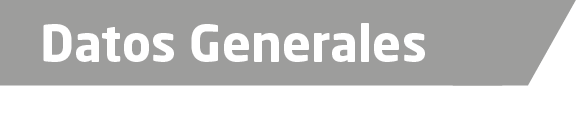 Nombre Ribay Peralta VarelaGrado de Escolaridad Licenciado en DerechoCédula Profesional (Licenciatura) 3089238Teléfono de Oficina 27272 5-0036. Correo Electrónico ribaypv@hotmail.comDatos GeneralesFormación Académica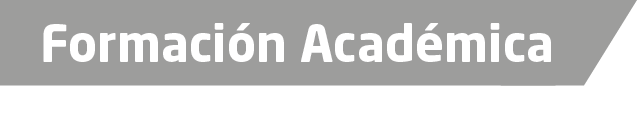 1992-1996Universidad  Veracruz (U.V)  Estudios de Licenciatura en Derecho.25 de junio de 1999Diplomado para la formación de Agentes del Ministerio Publico por la Universidad Veracruzana con una duración de 360 horas.22-26 de enero 2001Seminario sobre la investigación de robos a bancos con una duración de 30 horas impartido por el Ministerio de Justicia de los Estados Unidos de América Servicio Federal de Investigación F.B.I14-18 de mayo 2001Curso sobre “Técnicas Antisecuestro y Negociación de Rehenes” impartido por el Sistema Nacional de Seguridad Púbica.14 de diciembre 2013Curso en materia del Juicio Oral con una duración de 63 horas por el Colegio de Derecho y Juicios Orales “COLDER”Trayectoria Profesional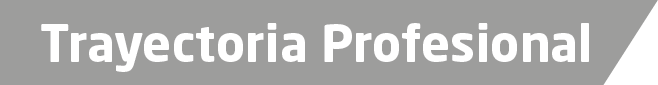 1997 a julio del 2001Agente del Ministerio Publico Investigador2002-2003Director Jurídico  del Ayuntamiento de la Antigua, Ver.2003-2005Jefe de Recursos Humanos de la Dirección General del Registro Civil del Estado.2005-2011Oficial del Registro Civil en  Martínez de la Torre y San Rafael, Ver.2011- 2014Director Jurídico de la Comisión de Agua Potable de Xalapa, Ver.2014- a la fechaFiscal Itinerante  Conocimiento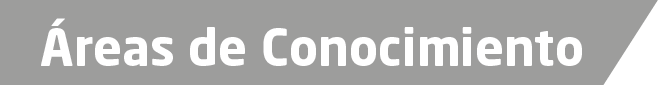 Derecho LaboralDerecho AdministrativoDerecho CivilDerecho Penal